En cumplimiento de lo que para el efecto establece el Artículo 10, Numeral 15 de la Ley de Acceso a la Información Pública, Decreto 57-2008 del Congreso de la República, se hace la presente publicación.JUNIO 2022DIRECCIÓN DE HOGARES COMUNITARIOSFuente: datos proporcionados por la Dirección de Hogares Comunitarios y reporte SICOIN R00804768.rpt de fecha 06/07/2022DIRECCIÓN DE SERVICIO SOCIALFuente: datos proporcionados por la Dirección de Servicio Social  y reporte SICOIN R00804768.rpt de fecha 06/07/2022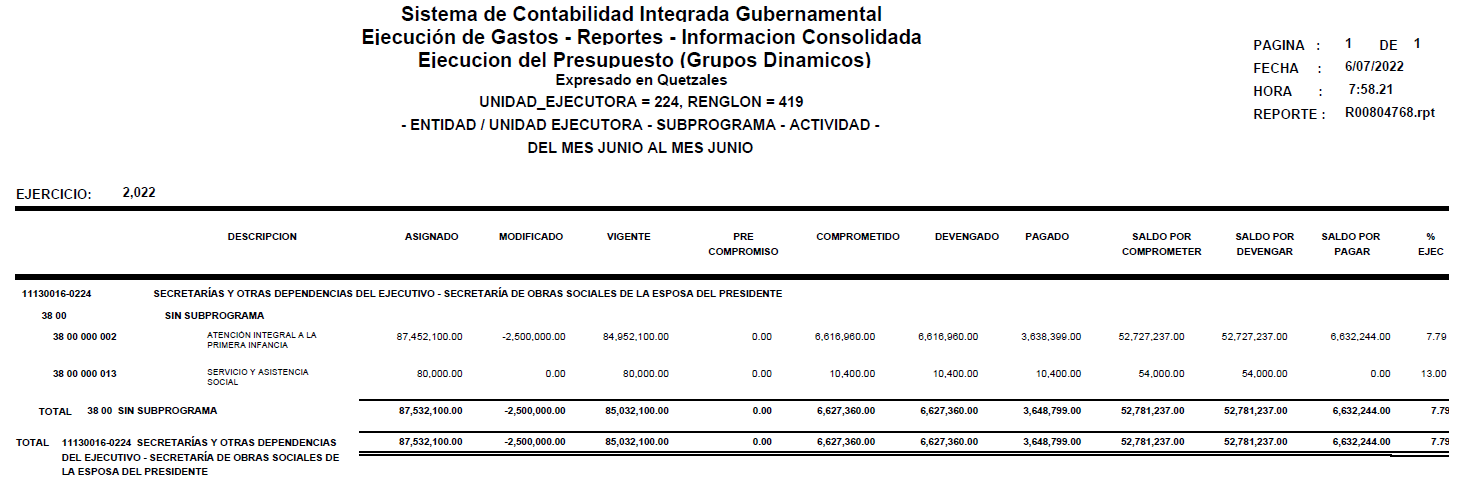 CONCEPTOMONTOSASIGNADOSCRITERIOS DEACCESOPADRÓN DEBENEFICIARIOSTRASFERENCIASQ 3,638,399.00Niños: Estudio socioeconómico de los padres, beneficiarios directos en edades comprendidas entre 6 meses y 7 años.13,561TRASFERENCIASQ 3,638,399.00Madres cuidadoras: Deben ser elegidas por la comunidad, ser madres, conceder espacio físico en sus viviendas para la instalación del hogar comunitario, ser de escasos recursos económicos.1,333PROGRAMA DESUBSIDIOSN/AN/AN/APROGRAMA DEBECASN/AN/AN/ACONCEPTOMONTOS ASIGNADOSCRITERIOS DE ACCESOPADRÓN DE BENEFICIARIOSTRASFERENCIASQ 10,400.00Boleta socioeconómica, fotocopia de DPI del solicitante y acta de defunción.11PROGRAMA DE SUBSIDIOSN/AN/AN/APROGRAMA DE BECASN/AN/AN/A